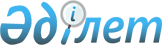 Шыңғырлау ауданы аумағында жергілікті ауқымдағы табиғи сипаттағы төтенше жағдайды жариялау туралыБатыс Қазақстан облысы Шыңғырлау ауданы әкімінің 2023 жылғы 13 наурыздағы № 1 шешімі       Қазақстан Республикасының "Қазақстан Республикасындағы жергілікті мемлекеттік басқару және өзін-өзі басқару туралы", Заңының 33-бабы 1-тармағының 13) тармақшасына "Азаматтық қорғау туралы" Заңының 48-бабына және 50-бабы 2-тармағының 2) тармақшасына, Қазақстан Республикасы Үкіметінің "Табиғи және техногендiк сипаттағы төтенше жағдайлардың сыныптамасын белгілеу туралы" қаулысына сәйкес, ШЕШТІМ:      1. Шыңғырлау ауданы аумағында жергілікті ауқымдағы табиғи сипаттағы төтенше жағдай жариялансын.      2. Табиғи сипаттағы төтенше жағдайларды жою басшысы болып Шыңғырлау ауданы әкімінің орынбасары Д.Е.Абдрашитов тағайындалсын.      3. Осы шешімнің орындалуын бақылауды өзіме қалдырамын.© 2012. Қазақстан Республикасы Әділет министрлігінің «Қазақстан Республикасының Заңнама және құқықтық ақпарат институты» ШЖҚ РМК      Шыңғырлау ауданының әкіміӘ. Мұханбетжанова